$242,000RETTERATH – DALE911 3RD AVENUE WEST MOBRIDGE – NWTS CO’S 1ST ADDN., LOTS 5 & 6, BLOCK 9RECORD #5952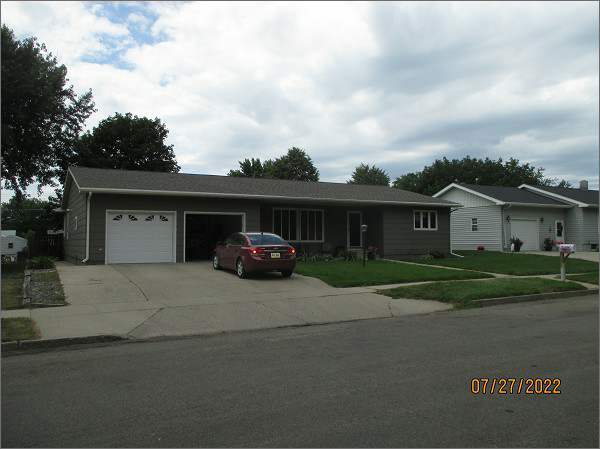 LOT SIZE: 80’ X 140’YEAR BUILT: 1960                                   TYPE: SINGLE FAMILYQUALITY: AVERAGECONDITION: AVERAGEGROUND FLOOR AREA: 2139 SQFTBASEMENT: 1664 SQFTBEDROOMS: 3. BATHS: 2FIXTURES: 11GARAGE – ATTACHED: 525 SQFT                                            SOLD ON 5/6/22 FOR $242,000SOLD ON 12/14/12 FOR $200,000ASSESSED IN 2022 AT $207,820ASSESSED IN 2017 AT $204,130ASSESSED IN 2012 AT $111,535